Table S1 SNP loci reported to be associated with AGATable S2 AGA-associated SNP loci investigated in this studyTable S3 Genotype details 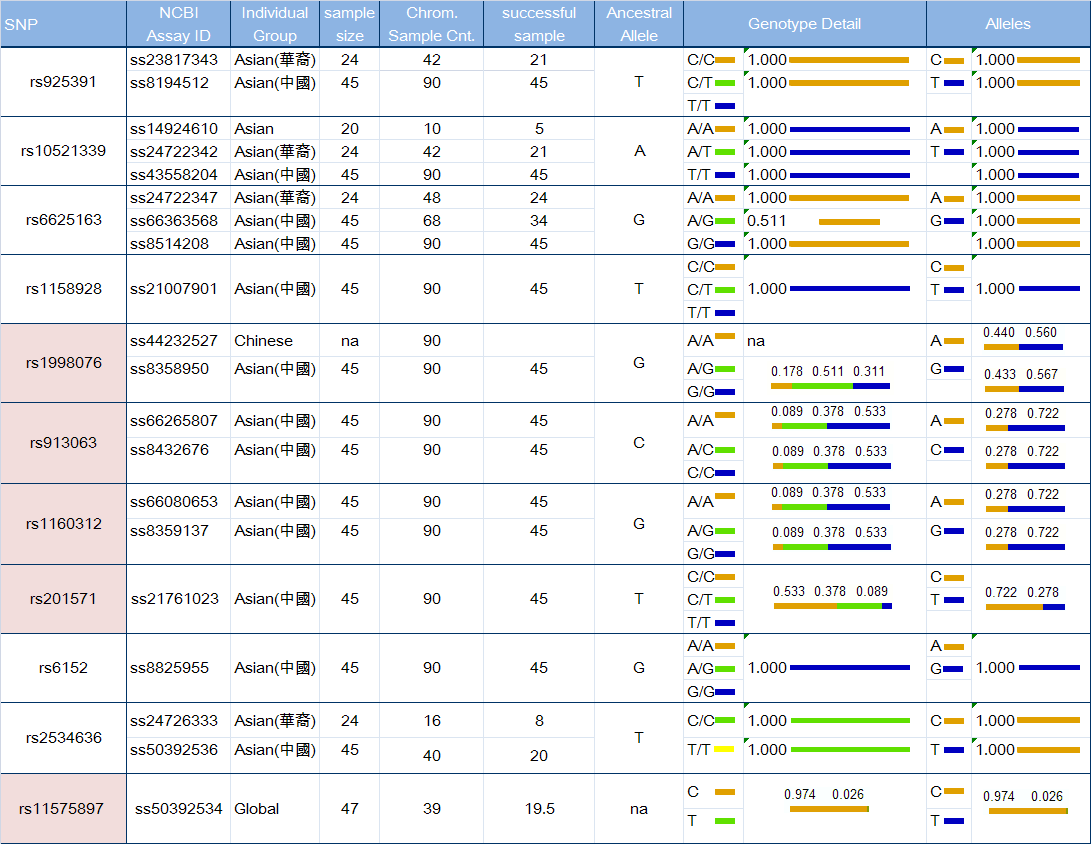 SNPlocusOR95% CIP valueauthorcountryyear/monthrs925391Xq12-Xq13
(66,256,990-66,257,335 bp)11.154.65–27.421.98×10-10Hillmer et al.Germany2005/Marrs962458Xq12-Xq13
(66,662,543-66,662,835 bp)11.13.27–37.742.56×10-6Hillmer et al.Germany2005/Marrs1337080Xq12-Xq13
(66,795,614-66,795,674 bp)10.783.12–36.194.75×10-6Hillmer et al.Germany2005/Marrs2207081Xq12-Xq13
(66,490,367-66,490,479 bp)10.724.89–23.755.04×10-12Hillmer et al.Germany2005/Marrs10521339Xq12-Xq13
(66,424,740-66,425,480 bp)9.894.62–20.72.1×10-12Hillmer et al.Germany2005/Marrs5919287Xq12-Xq13
(66,277,070-66,277,610 bp)9.74.22–22.451.76×10-10Hillmer et al.Germany2005/Marrs938059Xq12-Xq13
(66,253K-66,253,900 bp)9.634.18–22.179.2×10-10Hillmer et al.Germany2005/Marrs532649Xq12-Xq13
(66,183,240-66,184,710 bp)9.624.17–22.132.33×10-10Hillmer et al.Germany2005/Marrs989345Xq12-Xq13
(66,217,658-66,217,860 bp)9.564.2–22.296.13×10-10Hillmer et al.Germany2005/Marrs2223841Xq12-Xq13
(66,486,230-66,487,560 bp)9.484.48–20.051.72×10-11Hillmer et al.Germany2005/Marrs1041668Xq12-Xq13
(66,002,240-66,003,120 bp)9.294.03–21.441.58×10-9Hillmer et al.Germany2005/Marrs2221799Xq12-Xq13
(66,293,120-66,293,560 bp)9.214.04–21.471.39×10-9Hillmer et al.Germany2005/Marrs2497935Xq12-Xq13
(66,580,932-66,581,050 bp)8.694.23–17.873.17×10-11Hillmer et al.Germany2005/Marrs6152Xq12-Xq13
(66,681,880-66,682,820 bp)8.213.86–17.456.66×10-10Hillmer et al.Germany2005/Marrs5919393Xq12-Xq13
(66,741,790-66,742,380 bp)7.883.7–16.771.69×10-8Hillmer et al.Germany2005/Marrs1204038Xq12-Xq13
(66,704,730-66,705,170 bp)7.723.62–16.462.83×10-9Hillmer et al.Germany2005/Marrs5964577Xq12-Xq13
(66,088,036-66,088,396 bp)7.023.29–15.081.2×10-8Hillmer et al.Germany2005/Marrs1385695Xq12-Xq13
(65,820,610-65,821,860 bp)6.573.17–13.632.4×10-8Hillmer et al.Germany2005/Marrs775362Xq12-Xq13
(65,895,886-65,895,911 bp)6.43.11–13.393.73×10-8Hillmer et al.Germany2005/Marrs1158928Xq11-Xq12
(65,665,210-65,666,630 bp)3.221.85–5.612.08×10-5Hillmer et al.Germany2005/Marrs1485682Xq11-Xq12
(65,732,159-65,732,474 bp)3.161.81–5.483.08×10-5Hillmer et al.Germany2005/Marrs1385699Xq11-Xq12
(65,741,589-65,741,834 bp)31.71–5.329.41×10-5Hillmer et al.Germany2005/Marrs1157321Xq12-Xq13
(67,238,240-67,238,690 bp)2.931.75–4.872.73×10-5Hillmer et al.Germany2005/Marrs2781516Xq12-Xq13
(67,018,677-67,018,835 bp)2.691.56–4.642.86×10-4Hillmer et al.Germany2005/Marrs1379146Xq12-Xq13
(65,522,928-65,523,244 bp)2.61.51–4.54.72×104Hillmer et al.Germany2005/Marrs2885913Xq12-Xq13
(67,032,330-67,032,730 bp)2.531.62–3.974.29×10-5Hillmer et al.Germany2005/Marrs2363785Xq12-Xq13
(67,087,865-67,088,181 bp)2.341.49–3.682.04×10-4Hillmer et al.Germany2005/Marrs708969Xq11-Xq12
(65,386,462-65,386,778 bp)2.271.29–43.9×10-3Hillmer et al.Germany2005/Marrs1936313Xq12-Xq13
(67,117,269-67,117,477 bp)2.151.36–3.379.15×10-4Hillmer et al.Germany2005/Marrs1410127Xq12-Xq13
(67,196,948-67,197,264 bp)1.711.08–2.672.13×10-2Hillmer et al.Germany2005/Marrs492933Xq12-Xq13
(67,180,503-67,180,635 bp)1.691.07–2.652.39×10-2Hillmer et al.Germany2005/Marrs6152Xq12-Xq13
(66,681,880-66,682,820 bp)0.54(0.36-0.81)0.003Ellis et al.Australia2007/Janrs6625163[A]Xq12-Xq13
(66,427,645-66,427,773 bp)3.30 (2.31–4.71)5.0×10-11Richards et al.London2008/Novrs913063[T] 20p11.1-20p11.2
(21,990,337-21,990,499 bp)1.80 (1.49–2.16)3.5×10-10Richards et al.London2008/Novrs1160312[A] 20p11.1-20p11.2
(21,998,422-21,998,584 bp)1.79 (1.49–2.15)3.2×10-10Richards et al.London2008/Novrs199807620p11.1-20p11.2
(21,827,989-21,828,101 bp)1.90 (1.50-2.41)1.30×10-7Hillmer et al.Germany2008/Novrs218043920p11.1-20p11.2
(21,800,984-21,801,216 bp)1.82 (1.45-2.30)3.85×10-7Hillmer et al.Germany2008/Novrs613744420p11.1-20p11.2
(21,733,505-21,733,773 bp)1.74 (1.37-2.21)3.11×10-6Hillmer et al.Germany2008/Novrs20157120p11.1-20p11.2
(21,961,130-21,961,900 bp)1.72 (1.36-2.17)4.31×10-6Hillmer et al.Germany2008/Novrs611349120p11.1-20p11.2
(22,005,230-22,005,600 bp)1.66 (1.33-2.08)8.63×10-6Hillmer et al.Germany2008/Novrs2534636(SRY)_Y_2717176CACATAGGTGAACCTTGAAAATGTTA[C/T]ACTGTGTGAAAAAGTCAGATACAAGCACATAGGTGAACCTTGAAAATGTTA[C/T]ACTGTGTGAAAAAGTCAGATACAAGCACATAGGTGAACCTTGAAAATGTTA[C/T]ACTGTGTGAAAAAGTCAGATACAAGChen et al.Taiwan2003/Octrs11575897 (SRY)_Y_2715180GCAGATCCCGCTTCGGTACTCTGCAG[C/T]GAAGTGCAACTGGACAACAGGTTGTGCAGATCCCGCTTCGGTACTCTGCAG[C/T]GAAGTGCAACTGGACAACAGGTTGTGCAGATCCCGCTTCGGTACTCTGCAG[C/T]GAAGTGCAACTGGACAACAGGTTGTChen et al.Taiwan2003/OctSNPlocusOR95% CIP valueauthorcountryyear/monthrs925391Xq12-Xq13
(66,256,990-66,257,335 bp)11.154.65–27.421.98×10-10Hillmer et al.Germany2005/Marrs10521339Xq12-Xq13
(66,424,740-66,425,480 bp)9.894.62–20.72.1×10-12Hillmer et al.Germany2005/Marrs6625163[A]Xq12-Xq13
(66,427,645-66,427,773 bp)3.32.31–4.715.0×10-11Richards et al.London2008/Novrs1158928Xq11-Xq12
(65,665,210-65,666,630 bp)3.221.85–5.612.08×10-5Hillmer et al.Germany2005/Marrs199807620p11.1-20p11.2
(21,827,989-21,828,101 bp)1.91.50-2.411.30×10-7Hillmer et al.Germany2008/Novrs913063[T] 20p11.1-20p11.2
(21,990,337-21,990,499 bp)1.81.49–2.163.5×10-10Richards et al.London2008/Novrs1160312[A] 20p11.1-20p11.2
(21,998,422-21,998,584 bp)1.791.49–2.153.2×10-10Richards et al.London2008/Novrs20157120p11.1-20p11.2
(21,961,130-21,961,900 bp)1.721.36-2.174.31×10-6Hillmer et al.Germany2008/Novrs6152Xq12-Xq13
(66,681,880-66,682,820 bp)0.540.36-0.810.003Ellis et al.Australia2007/Janrs2534636(SRY)_Y_2717176CACATAGGTGAACCTTGAAAATGTTA[C/T]ACTGTGTGAAAAAGTCAGATACAAGCACATAGGTGAACCTTGAAAATGTTA[C/T]ACTGTGTGAAAAAGTCAGATACAAGCACATAGGTGAACCTTGAAAATGTTA[C/T]ACTGTGTGAAAAAGTCAGATACAAGChen et al.Taiwan2003/Octrs11575897 (SRY)_Y_2715180GCAGATCCCGCTTCGGTACTCTGCAG[C/T]GAAGTGCAACTGGACAACAGGTTGTGCAGATCCCGCTTCGGTACTCTGCAG[C/T]GAAGTGCAACTGGACAACAGGTTGTGCAGATCCCGCTTCGGTACTCTGCAG[C/T]GAAGTGCAACTGGACAACAGGTTGTChen et al.Taiwan2003/Oct